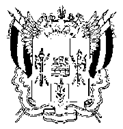 ТЕРРИТОРИАЛЬНАЯ ИЗБИРАТЕЛЬНАЯ КОМИССИЯГ. ТАГАНРОГАПОСТАНОВЛЕНИЕ16 марта 2018г.							                            № 83-2г. ТаганрогО члене  территориальной избирательной комиссии города Таганрога с правом совещательного голоса, назначенном доверенным лицом кандидата в Президенты Российской	 Федерации Грудинина П.Н, Титаренко В.В.Рассмотрев документы о назначении члена Территориальной избирательной комиссии г. Таганрога с правом совещательного голоса, представленные в территориальную избирательную комиссию г. Таганрога доверенным лицом кандидата в Президенты Российской Федерации Грудинина П.Н.  Титаренко В.В., руководствуясь пунктом 20 статьи 29 Федерального закона от 12 июня 2002 года № 67-ФЗ «Об основных гарантиях избирательных прав и права на участие в референдуме граждан Российской Федерации», статьей  16 Федерального закона от 10.01.2003г № 19-ФЗ «О выборах Президента Российской Федерации», территориальная  избирательная комиссия ПОСТАНОВИЛА:1. Принять к сведению уведомление доверенного лица кандидата в Президенты Российской Федерации  Гридинина П.Н. Титаренко В.В. о назначении члена Территориальной избирательной комиссии г. Таганрога с правом совещательного голоса Джиошвилди Георгия Велизаровича.2. Выдать члену Территориальной избирательной комиссии 
г. Таганрога с правом совещательного голоса Джиошвили Георгию Велизаровичу удостоверение установленного образца.3. Разместить настоящее постановление на официальном сайте территориальной избирательной комиссии г. Таганрога в информационно-телекоммуникационной сети «Интернет».4. Контроль за исполнением настоящего постановления возложить на председателя Территориальной избирательной комиссии г. Таганрога
 М.А. Дмитриева.Председатель комиссии						М.А. ДмитриевСекретарь комиссии							Т.А. Токарева